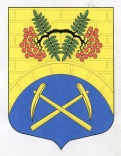 СОВЕТ ДЕПУТАТОВМУНИЦИПАЛЬНОГО ОБРАЗОВАНИЯ ПУТИЛОВСКОЕ СЕЛЬСКОЕ ПОСЕЛЕНИЕКИРОВСКОГО МУНИЦИПАЛЬНОГО РАЙОНАЛЕНИНГРАДСКОЙ ОБЛАСТИР Е Ш Е Н И Еот 18 ноября 2022 года №26.Об избрании главы муниципального образования Путиловское сельское поселение Кировского муниципального района Ленинградской области             В соответствии с ч.1.2 ст.35, п.3 ст.40  Федерального закона от  06.10.2003 N131-ФЗ "Об общих принципах организации местного самоуправления в Российской Федерации", ст. 39, 40 Устава муниципального образования Путиловское сельское поселение Кировского муниципального района Ленинградской области и на основании итогов голосования р е ш и л и:	1. Избрать главой муниципального образования Путиловское сельское поселение Кировского муниципального района                            Ленинградской области  депутата совета депутатов муниципального образования Путиловское сельское поселение Кировского муниципального района Ленинградской области  Пранскунас Надежду Александровну	2. Настоящее решение вступает в силу с момента его принятия и подлежит официальному опубликованию.Председатель заседания                                                                    М.С.РизвановичРазослано: дело, газета «Ладога», регистр